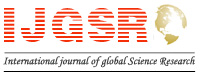 Research Paper